Механизм бюджетного финансирования в МБДОУ следующих принципах:-	деятельность учреждения финансируетсяУ’«Детский сад № 47»С.В. Белоцерковская «Детский сад № 47» основывается на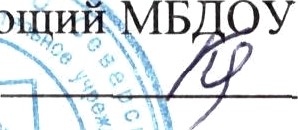 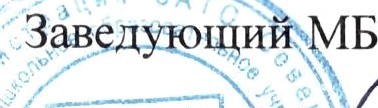 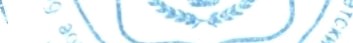 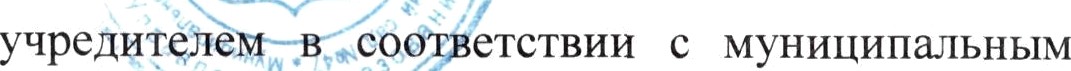 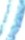 заданием за счет средств бюджета публично — правового oбразования, том числе по видам муниципальных услуг:Реализация основных общеобразовательных программ дошкольного образования;Присмотр и уход.финансирование осуществляется на основе нормативов	субъекта федерации	и местных нормативов, которые определяются в расчете на каждого воспитанника по определенному виду икатегории в учреждении.Для	нашего	учреждения	так	же	актуальным	набором	видов,	приносящих	доход деятельности учреждения, являются следующие источники поступления внебюджетных средств:доходы от приносящей доход деятельности (дополнительные платные образовательные услуги и родительская плата);безвозмездные поступления от физических и юридических лиц;- доходы от операций с активами;безвозмездные	денежные	поступления:	целевые	субсидии,	субсидии	на осуществление капитальных вложений и т.д.Подробная информация представлена сайте учреждения, раздел «Финансово-хозяйственная деятельность» http://ds47.seversk.m/?paцe id=4S38Финансирование реализации образовательных программ МБДОУ «Детский сад N•. 47» направлено на создание условий развития дошкольника, при которых учитывается контингент воспитанников, пнтересы и потребности ребенка, предоставление ему выбора при организации t›бразовательного процесса, решение задач основной образовательной программы и адаптированньт образовательных программ. А так же на создание условий квалифицированных педагогических кадров (заработная плата, курсы повышения квалификации, медосмотры, налоги и Т.Д.).Обновление и укрепление материально-технической базы происходит на основании ежегодного отчета о результатах самообследования МБДОУ «Детский сад № 47», мониторинга о внутренней системе оценки качества образования МБДОУ «Детский сад № 47». Особое внимание уделяется пополнению фонда игрушек, детской мебели, развивающему пособию и методической литературе, доступной среде.По контингенту воспитанников (категории детей OB3), проблемным показателям по реализации образовательных программ, на основании требований в законодательной базе, составляется перечень планируемых закупок на текущий год.Представим расчеты (обоснования) к плану финансово-хозяйственной деятельности МБДОУ «Детский сад N• 47» за три года:Как видно из таблицы, МБДОУ функционирует в значительной степени за счет субсидий из муниципального бюджета.Далее представлены финансовые затраты на некоторые позиции конкретных наименований товаров за последние три года (подробнее информация в плане финансово – хозяйственной деятельности см  http://ds47.seversk.ru/?page_id=4838)Перечень (извлечение) приобретенных основных средств и нематериальных активов(2019 год) Перечень (извлечение) приобретенных основных средств и нематериальных активов (2020 год)Перечень (извлечение) приобретенных основных средств и нематериальных активов( текущий 2021 год) Выполнение обязательств по заработной плате педагогического коллектива и в целом работников учреждения выполняется. В таблице информации о средней заработной плате видно повышение заработной платы с нарастающим периодом за два года. Обязательство с января по ноябрь 2021 года по средней заработной плате выдерживается на уровне 98%. В декабре ожидается выполнение обязательств на 100% уровне. Таким образом,  заработная плата нарастающим итогом на декабрь 2021 год будет выполнена. В таблице так же представлены источники и суммы финансирования. Информация о средней заработной плате в целомпо МБДОУ «Детский сад № 47» и по категориям работников (за три года).	2019 год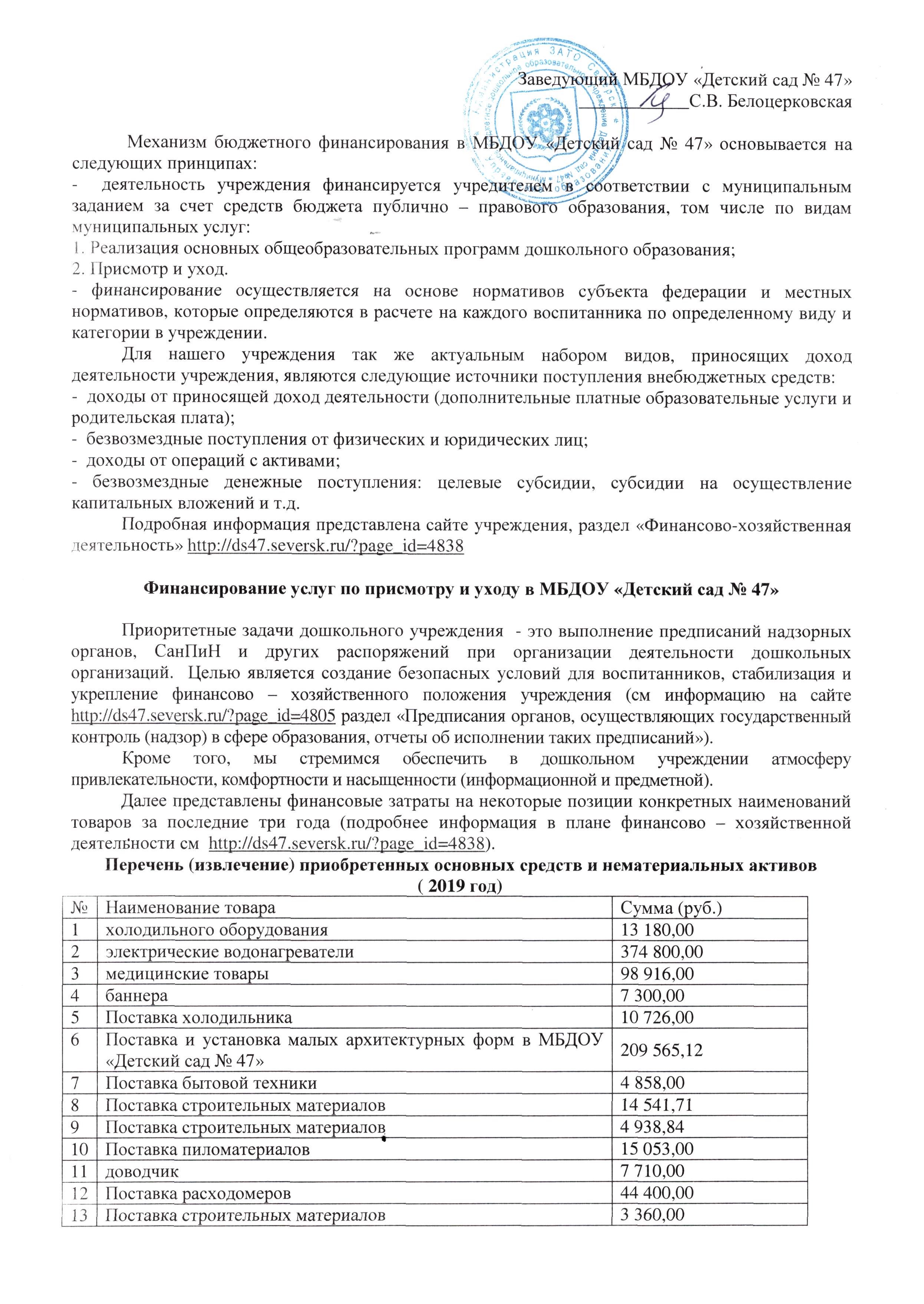 Перечень (извлечение) приобретенных основных средств и нематериальных активов( 2020 год)Перечень (извлечение) приобретенных основных средств и нематериальных активов( текущий 2021 год)Три отдельно стоящих корпуса, несут за собой нагрузку по финансово-материальной базе, а также на расходы, связанные с содержанием и функционированием трех корпусов.Привлечение дополнительных внебюджетных источников финансирования – особое направление работы бюджетного учреждения. В нашем детском саду дополнительные платные образовательные услуги реализуются учреждением и  в среднем составляют 10% от общей суммы финансирования. Учитывая контингент воспитанников (дети ОВЗ, инвалиды, дети сироты составляют 47% от общей численности) этот показатель для нас является нормальным.Создавать комфортные  условия по пребыванию и развитию наших воспитанников нам помогают Администрация ЗАТО Северск и Управление образования Администрации ЗАТО Северск. Спонсорская помощь, благотворительные фонды, безвозмездные денежные поступления, победы учреждения в грантовых конкурсах также способствуют укреплению материально-технической базы, созданию благоприятных условий, в том числе по услугам присмотра и ухода.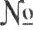 п/пНаименованияпоказатели2019 год2019 год2019 год2020 год2020 год2020 годТекущий 2021 годТекущий 2021 годТекущий 2021 годп/пНаименованияпоказателиПланируемый объемПлата(тариф)Сумма,руб.(гр.Зх rp. 4)Планируемый объемflлaтa(тариф)Сумма,руб.(гр.Зх rp. 4JПланируемый объемПлата(тариф)Сумма,руб.(гр.Зх rp. 4)12345345345Субсидии	нафинансовое200223793,7744758753,00200230753,9046150780,00200232284,8046456960,00обеспечениевыполнения государственного(муниципального)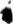 задания	 за счет средств	бюджета публично- правового образования.2Доходы от приносящей доход деятельности (дополнительные платные образовательные услуги)2133204,81682625,502131487,18316769,002131487,18316769,003Доходы от приносящей доход деятельности (родительская плата) 22114707,333250320,0022113360,772952730,0022113360,772952730,004Доходы от приносящей доход деятельности (доходы от компенсации затрат)185555,56100000,00188333,33150000,00185000,0090000,004Целевые субсидии11296010,001296010,0011060540,001060540,0011468162314681623,004Итого:50087708,5050087708,5050087708,5050630819,0050630819,0050630819,0064498082,0064498082,0064498082,00№Наименование товараСумма (руб.)1Поставка периодических печатных изданий2 545,262флипчарты на роликах 20 400,003магнитно-маркетные доски17 400,004мнемосхемы со шрифтом Брайля13 600,005игровые панели для обустройства сенсорной игровой площадки для детей с ОВЗ 219 600,006Поставка детской мебели для ДОУ35 816,007Поставка товара в количестве и ассортименте согласно спецификации33 732,008Поставка учебно-игрового оборудования24 000,009Поставка товара согласно спецификации13 231,0010Поставка бумаги для рисования5 575,0011Поставка методической литературы и наглядных пособий для учебных целей4 960,0012Поставка методической литературы и наглядных пособий для учебных целей56 810,0013Поставка песка7 000,0014Поставка канцелярских товаров5 781,0015Поставка детских игрушек26 571,2016Поставка детских игрушек8 961,0017Поставка методической литературы и наглядных пособий для учебных целей17 271,0018Поставка спортивного инвентаря57 566,6019Поставка методических пособий7 231,5020Поставка методической литературы и наглядных пособий для учебных целей8 798,0021Поставка канцелярских товаров6 924,0022Поставка дидактических пособий В. Воскобовича24 740,36№Наименование товараСумма (руб.)1Поставка методической литературы и наглядных пособий для учебных целей21 930,002Поставка бумаги для рисования5 750,003 Поставка дидактических пособий В. Воскобовича (фиол.лес)17 200,004Поставка дидактических пособий29 400,005Поставка бумаги для офисной техники и блоков бумаги для флипчартов педагогов24 946,236Поставка методической литературы и наглядных пособий для учебных целей8 665,007Поставка методической литературы и наглядных пособий для учебных целей3 460,008Поставка товара по спецификации3 812,009Поставка светодиодных гирлянд 2 604,00№Наименование товараСумма (руб.)1Поставка периодических печатных изданий524,162Поставка периодических печатных изданий655,323Поставка двусторонних поручней и ограждений318 810,404Поставка товара в соответствии со Спецификацией 4 567,005Поставка комплекта штор для музыкального зала 54 025,006Поставка МФУ37 460,007Поставка полиграфической продукции810,008материалы в рамках программы «Доступная среда»( вывески Брайля, желтая лента)10 950,009Поставка полиграфической продукции (журналы присутствия детей и дневник группы)4 600,0010Поставка бумаги для офисной техники 47 602,5811Поставка комплектующих материалов для компьютеров6 909,0012Поставка хозяйственных товаров, моющих средств46 376,0013Поставка комплектующих материалов для компьютеров739,00Категории работников организаций бюджетной сферыСреднесписочная численность по форме П-4 (чел) без внешних совместителей Кол-во штатных единиц факт (шт.ед.)Фонд начисленной ЗП  по форме П-4 (211), тыс.руб.среднемесячная зар.плата, руб/месМБДОУ "Детский сад № 47"107,60109,3135 135,5027 211,51АУП3,003,001 921,4053 372,22в том числе педагогические работники50,9053,2521 500,2035 200,07 пед работники (без воспитателей)14,3016,255 584,4032 543,12            из них воспитатели36,6037,0015 915,8036 238,16младшие воспитатели24,3025,004 957,7017 001,71остальные категории работников29,4028,066 756,2019 150,23Источники финансирования 2019г, тыс. руб.35 135,50Дорожная карта8 552,39Местный бюджет10 005,31Областной бюджет16 351,90Внебюджет225,902020 годКатегории работников организаций бюджетной сферыСреднесписочная численность по форме П-4 (чел) без внешних совместителей Кол-во штатных единиц факт (шт.ед.)Фонд начисленной ЗП  по форме П-4 (211), тыс.руб.среднемесячная зар.плата, руб/месМБДОУ "Детский сад № 47"116,80126,0039 040,2027 854,02АУП2,803,001 873,1055 747,02в том числе педагоические работники50,7056,0021 728,0035 713,35 пед работники (без воспитателей)15,3019,005 897,4032 120,92            из них воспитатели35,4037,0015 830,6037 266,01младшие воспитатели23,2022,504 793,0017 216,24остальные категории работников40,1044,5010 646,1022 124,06Источники финансирования 2020г, тыс. руб.39 040,20Дорожная карта8 400,00Местный бюджет11 948,51Областной бюджет17 801,69Внебюджет890,00Январь- Ноябрь 2021 годКатегории работников организаций бюджетной сферыСреднесписочная численность по форме П-4 (чел) без внешних совместителей Кол-во штатных единиц факт (шт.ед.)Фонд начисленной ЗП  по форме П-4 (211), тыс.руб.среднемесячная зар.плата, руб/месМБДОУ "Детский сад № 47"114,60125,6137 314,2029 600,35АУП3,003,001 583,0047 969,70в том числе педагогические работники52,9056,2520 471,9035 181,13 пед работники (без воспитателей)16,0019,256 155,4034 973,86            из них воспитатели36,9037,0014 316,5035 271,00младшие воспитатели21,8022,004 733,0019 737,28остальные категории работников36,9044,3610 526,3025 933,23Источники финансирования 2021г, тыс. руб.37 314,20Дорожная карта8 954,37Местный бюджет11 995,20Областной бюджет16 020,23Внебюджет344,4014Одежда для ребенка29 774,0015Поставка моющих средств и хозяйственных товаров22 631,0016Поставка хозяйственных товаров12 696,0017Поставка хозяйственных товаров4 176,0018Поставка хозяйственных товаров28 684,9019Поставка цельнометаллической посуды из нержавеющей стали45 688,0020Поставка цельнометаллической посуды из нержавеющей стали11 864,0021Поставка хоз.товаров, моющих средств9 310,0022Поставка бактерицидных ламп32 250,0023Поставка хоз.товаров, моющих средств6 027,0024Поставка хозяйственных товаров31 529,1025Поставка хозяйственных товаров2 004,0826Поставка термометров4 160,0027Поставка хозяйственных товаров23 715,7828Поставка посуды30 624,0029Поставка комплектующих учета тепловой энергии 2 800,0030Поставка спортивного инвентаря57 566,6031Поставка хозяйственных товаров38 636,1832Поставка оборудования и материалов для системы контроля и управления доступом2 000,003312 месяцев питание обслуживал ИП Байбуганов СГ4 664 286,01№Наименование товараСумма (руб.)1Поставка комплектующих узла учета тепловой энергии 36 680,002Поставка оборудования для пищеблока (весы, кипятильник)65 335,733Поставка лестницы6 690,004Поставка и установка плиты электрической82 307,225Поставка стеллажа для спортивного оборудования и стеллаж для методических пособий 14 100,006Поставка теплицы арочной, усиленной и теплицы "бабочки"41 525,007Поставка бензинового триммера7 090,008Поставка строительных материалов13 909,479Поставка оборудования для обеззараживания воздуха (рециркулятор СТЭН-130 передвижной)105 000,0010Поставка бесконтактный термометр и дозатор для антисептических средств для обработки рук 60 500,0011Поставка медицинских изделий2 340,0012Продукты питания за 12 месяцев3 104 646,8213Поставка комплектующих системы учета тепловой энергии2 400,0014Поставка строительных материалов7 407,4515Поставка строительных материалов25 966,3216Поставка строительных материалов4 685,0017Поставка бруса962,0018Поставка строительных материалов7 828,0019Поставка комплектующих узла учета тепловой энергии 29 900,0020Выполнение работ по пошиву спецодежды для персонала пищеблока Заказчика 13 500,0021Поставка детской одежды37 217,5022Поставка хозяйственных товаров по заявке Заказчика152 835,2723Поставка оборудования и материалов для системы контроля и управления доступом1 250,0024Поставка противопожарного оборудования и первичных средств пожаротушения13 010,0025Поставка мебели, спец.одежды, инвентаря, посуды48 538,0026 Поставка дидактических пособий В. Воскобовича (фиол.лес)17 200,0027Поставка разделочных досок для кухни 18 487,0028Поставка баннера и флагов5 799,0029Поставка табличек «Вывоз твердых коммунальных отходов»360,0030Поставка песка и грунта растительного11 500,0031Поставка хоз. товаров526000,2532Поставка одноразовых масок8 840,0033Поставка стекол М45 600,0034Поставка антисептика11 920,0035Поставка гравийно-песчаной смеси4 000,0036Поставка баннера1 400,0037Поставка почвенного грунта8 000,0038Поставка краски влагостойкой7 946,6439Поставка столовой посуды4 950,00№Наименование товараСумма (руб.)1Предоставление неисключительных пользовательских прав (простая неисключительная лицензия) на использование программ для ЭВМ «Детский сад: Питание» для пищеблока ДОУ 2 600,002Поставка оборудования для пищеблока 426 350,003Поставка стенда на пищеблок 4 000,004Поставка бытового оборудования согласно спецификации49 980,005Поставка аккумуляторных батарей 7 820,006Поставка холодильника12 299,007Услуга питания ООО «общ. Питание» за 2 месяца672 948,508Продукты питания за 9 месяцев2 600 766,819Поставка продукции пожарно-технического назначения 6 420,0010Поставка строительных материалов19 996,9411Поставка детской одежды и обуви37 217,5512Поставка хозяйственных товаров, моющих средств97 180,0013Поставка фрикционного колеса для снегоуборочной машины1 500,0014Поставка масок защитных многоразовых9 000,0015Поставка медицинской продукции4 960,0016Поставка товар (сидение для унитазов) в соответствии со Спецификацией 6 144,0017Поставка ТЭНов 9 940,0018Поставка садового инвентаря8 231,0019Поставка кухонного инвентаря32 674,0020Поставка хозяйственных товаров, моющих средств78 034,0021Поставка корзин для морозильного ларя 2 970,0022Поставка комплектующих материалов для компьютеров6 909,0023Поставка хозяйственных товаров, моющих средств46 376,0024Поставка комплектующих материалов для компьютеров739,0025Поставка запасных частей для систем видеодомофонов в соответствии с определением товара, указанным в Спецификациях 57 383,0026Поставка ТЭНов6 450,0027Поставка материалов для целей капитального вложения (дооборудование систем видеонаблюдения) в соответствии с определением товара, указанным в Спецификациях 64 776,90